Annexure 4ANNUAL UNIVERSITY RESEARCH GRANTFINAL REPORTING FRAMEWORKCOVER PAGETITLE PAGEACKNOWLEDGMENTEXECUTIVE SUMMARY (BETWEEN 1-2 PAGES)Introduction Literature Review Material and MethodResult and Discussion Conclusion and RecommendationREFERENCEANNEXUREAnnexure 5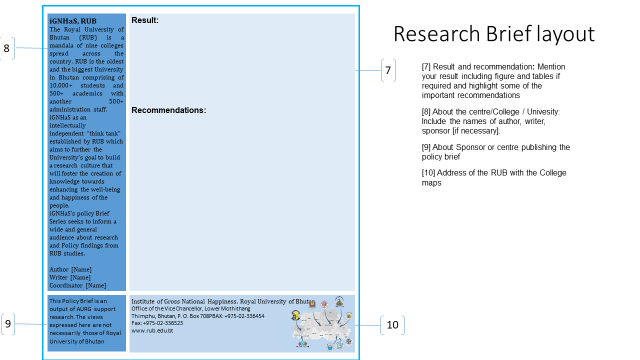 ********